Рег. № __                                                                                          Экз. № __АДАПТИРОВАННАЯ РАБОЧАЯ ПРОГРАММАучебной дисциплины ОГСЭ 06. Русский язык и культура речипо специальности 43.02.14 Гостиничное дело2018Адаптированная рабочая программа учебной дисциплины ОГСЭ 06. Русский язык и культура речи для специальности среднего профессионального образования 43.02.14 Гостиничное дело разработана на основе Федерального государственного образовательного стандарта среднего профессионального образования по специальности 43.02.14 Гостиничное дело (утвержден приказом Министерства образования и науки РФ от 09.12.2016 N 1552) с учетом Методических рекомендаций по разработке и реализации адаптированных образовательных программ среднего профессионального образования (Письмо Минобрнауки России от 22.04.2015 № 06-443).Организация-разработчик: государственное бюджетное профессиональное образовательное учреждение Ростовской области «Новочеркасский колледж промышленных технологий и управления»Разработчик:Чеботарева Т.А, методист государственного бюджетного профессионального образовательного учреждения Ростовской области «Новочеркасский колледж промышленных технологий и управления».СОДЕРЖАНИЕ1. ОБЩАЯ ХАРАКТЕРИСТИКА АДАПТИРОВАННОЙ РАБОЧЕЙ ПРОГРАММЫУЧЕБНОЙ ДИСЦИПЛИНЫ 1.1.Область применения рабочей программыРабочая программа учебной дисциплины ОГСЭ.06 Русский язык и культура речиявляется частью основной образовательной программы в соответствии с ФГОС СПО по специальности 43.02.14 Гостиничное дело. Программа учебной дисциплины разработана с учетом особенностей организации образовательного процесса и психолого-педагогического сопровождения обучающихся инклюзивных групп, включающих инвалидов 
и лиц с ограниченными возможностями здоровья (далее – лиц с ОВЗ).1.2. Место дисциплины в структуре основной профессиональной образовательной программы: Дисциплина ОГСЭ.06 Русский язык и культура речи относится к циклу общих гуманитарных и  социально-экономических дисциплин.1.3 Цели и задачи дисциплины – требования к результатам освоения дисциплины:В результате освоения дисциплины обучающийся должен уметь:- осуществлять диалог по телефону в соответствии с правилами телефонного этикет; - вести деловые переговоры и переписку с соблюдением правил деловых коммуникаций;- строить свою речь в соответствии с языковыми, коммуникативными и этическими нормами;-	анализировать свою речь с точки зрения её нормативности, уместности и целесообразности; устранять ошибки и недочёты в устной и письменной речи;-	соблюдать в речи этические нормы, связанные с соблюдением принципа вежливости, суть которого заключается в том, чтобы не нарушать достоинство партнера (партнеров) по общению.-	пользоваться словарями русского языка, употреблять основные выразительные средства русского литературного языка, продуцировать тексты различных жанров.В результате освоения дисциплины обучающийся должен знать:-	различия между языком и речью;различия между языком и речью;социально -стилистическое расслоение современного русского языка;качества грамотной литературной речи; нормы русского литературного языка;специфику устной и письменной речи, правила продуцирования текстов и его основных жанров; значение языковых и этических норм для достижения коммуникативных     задач.В результате освоения дисциплины обучающийся осваивает элементы компетенций. Перечень общих компетенцийэлементы, которых формируются в рамках дисциплины.2. СТРУКТУРА И СОДЕРЖАНИЕ УЧЕБНОЙ ДИСЦИПЛИНЫ2.1. Объем учебной дисциплины и виды учебной работы2.2. Тематический план и содержание учебной дисциплиныДля характеристики уровня освоения учебного материала используются следующие обозначения:1 – ознакомительный (воспроизведение информации, узнавание (распознавание), объяснение ранее изученных объектов, свойств и т.п.); 2 – репродуктивный (выполнение деятельности по образцу, инструкции или под руководством); 3 – продуктивный (самостоятельное планирование и выполнение деятельности, решение проблемных задач).3. УСЛОВИЯ РЕАЛИЗАЦИИ ПРОГРАММЫ3.1. Материально-техническое обеспечениеРеализация программы предполагает наличие учебного кабинета гуманитарных и социально-экономических дисциплин.Оборудование учебного кабинета и рабочих мест:стол письменный, стул, стол преподавателя, стул преподавателя, моноблок, доска интерактивная, проектор, шкаф для документов.Оборудование кабинета для инвалидов и лиц с ОВЗ с нарушениями опорно-двигательного аппарата:Оборудование для видеоконференцсвязи (сервер, видеокамера, аккустич.системы)Мобильный компьютерный класс из нотбуков HPВебкамераДокумент-камераИнтерактивный комплекс (интерактивная доска IQ Board PS S100, короткофокусный проектор Benq MX806ST, ноутбук Aser ASPIRE E5-521G-88VMКомпьютер (моноблок) AIO A22 21.5" IntelPentium CPU G3220 с предустановленной операционной системой, пакетом офисных приложений в комплектеИнтерактивная трибунаИнформационный терминал со встроенной информационной индукционной петлей с сенсорным экраномСтол с микролифтом для лиц с нарушением ОДАОборудование кабинета для инвалидов и лиц с ОВЗ с нарушениями зрения:Дисплей БрайляМашина сканирующая и читающая текстПрограмма экранного доступа с речью и поддержкой БрайляЭлектронный ручной увеличительПортативный видеоувеличительОборудование для видеоконференцсвязи (сервер, видеокамера, аккустич.системы - 4 шт.)Мобильный компьютерный класс из 12 нотбуков HPВебкамераДокумент-камераОборудование кабинета для инвалидов и лиц с ОВЗ с нарушениями слуха:Автоматизированное рабочее место ученика с нарушением слухаСтационарная информационная индукционная система для слабослышащих3.2. Информационное обеспечение обученияОсновная литература1. Введенская, Л. А., Черкасова, М. Н. Культура речи [Текст]: учеб. пособие / Л.А. Введенская. - Ростов н/Д: Феникс, 2015. – 380 с.2. Ващенко, Е. Д. Русский язык и культура речи [Текст]: учеб. пособие / Е.Д.Ващенко. -Ростов н/Д: Феникс, 2012. -349 c.Интернет – ресурсы1.Информационные материалы и рекомендации по преподаванию русского языка [Электронный ресурс] - Режим доступа: http://www.1september.ru/ru/ - (дата обращения 20.01.2017). 2.Нормы современного русского языка. Тестирование, сочинение, изложение, диктант [Электронный ресурс] - Режим доступа: http://www.likbes/h1.ru/- (дата обращения 20.01.2017). 3.Образовательный. портал с методическими рекомендациями к занятиям по русскому языку[Электронный ресурс] - Режим доступа: http://www.urok.hut.ru/ - (дата обращения 20.01.2017). 4.Русский язык: справочно-информационный портал. [Электронный ресурс] - Режим доступа: http://www. navigator.gramota.ru - (дата обращения 20.01.2017). 5.Русский язык: справочно-информационный портал. Словари. [Электронный ресурс] - Режим доступа: http://www.navigator.gramota.ru/slovari/online- (дата обращения 20.01.2017). 6.Русский филологический портал. Библиотека филологических текстов. [Электронный ресурс] - Режим доступа: http://www. philology.ru/defauit.htm - (дата обращения 20.01.2017). 4.КОНТРОЛЬ И ОЦЕНКА РЕЗУЛЬТАТОВ ОСВОЕНИЯ УЧЕБНОЙ ДИСЦИПЛИНЫКонтроль и оценка результатов освоения учебной дисциплины осуществляются в процессе проведения практических занятий, выполнения заданий самостоятельной работы и по итогам промежуточной аттестации.Конкретные формы и процедуры текущего контроля успеваемости и промежуточной аттестации обучающихся инвалидов и обучающихся с ограниченными возможностями здоровья устанавливаются с учетом ограничения здоровья. Эти формы и процедуры доводятся до сведения обучающихся не позднее первых двух месяцев от начала обучения.5.ВОЗМОЖНОСТИ ИСПОЛЬЗОВАНИЯ АДАПТИРОВАННОЙ ПРОГРАММЫ В ДРУГИХ ОБРАЗОВАТЕЛЬНЫХ ПРОГРАММАХАдаптированная рабочая программа ОГСЭ.06 Русский язык и культура речи может быть использована при реализации адаптированных образовательных программ по специальностям 43.02.12 Технология эстетических услуг и 43.02.13Технология парикмахерских услуг.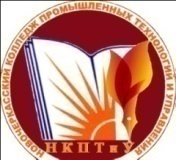 Министерство общего и профессионального образования Ростовской областиГосударственное бюджетное профессиональное образовательное учреждениеРостовской области«Новочеркасский колледжпромышленных технологий и управления»Стандарт организацииСМК СТО НКПТиУРП ___-___-___Адаптированная рабочая программа учебной дисциплины ОГСЭ 06. Русский язык и культура речиУТВЕРЖДАЮЗаместитель директора 
по учебной работе_________ С.И.Токин«___» _______ 2018 г.Система менеджмента качестваВерсия № ___РП ___-___-___Введена с «___» ________________ 2018г.Рекомендована к применению в учебном процессе  методическим советом НКПТиУМинистерство общего и профессионального образования Ростовской областиГосударственное бюджетное профессиональное образовательное учреждениеРостовской области«Новочеркасский колледжпромышленных технологий и управления»Стандарт организацииСМК СТО НКПТиУРП ___-___-___Адаптированная рабочая программа учебной дисциплины ОГСЭ 06.Русский Язык и культура речиОдобрено на заседании цикловой комиссии протокол № от «___» _______________ 20___ г.Председатель __________А,А,БолдовскаяОБЩАЯ ХАРАКТЕРИСТИКА РАБОЧЕЙ ПРОГРАММЫ УЧЕБНОЙ ДИСЦИПЛИНЫ6СТРУКТУРА И СОДЕРЖНИЕ УЧЕБНОЙ ДИСЦИПЛИНЫ 8 УСЛОВИЯ РЕАЛИЗАЦИИ ПРОГРАММЫ 19КОНТРОЛЬ И ОЦЕНКА РЕЗУЛЬТАТОВ ОСВОЕНИЯ УЧЕБНОЙ ДИСЦИПЛИНЫ20ВОЗМОЖНОСТИ ИСПОЛЬЗОВАНИЯ ДАННОЙ ПРОГРАММЫ ДЛЯ ДРУГИХ ОБРАЗОВАТЕЛЬНЫХ ПРОГРАММ22КодНаименование общих компетенцийОК 01.Выбирать способы решения задач профессиональной деятельности, применительно к различным контекстам.ОК 02.Осуществлять поиск, анализ и интерпретацию информации, необходимой для выполнения задач профессиональной деятельности.ОК 03.Планировать и реализовывать собственное профессиональное и личностное развитие.ОК 04.Работать в коллективе и команде, эффективно взаимодействовать с коллегами, руководством, клиентами.ОК 05.Осуществлять устную и письменную коммуникацию на государственном языке с учетом особенностей социального и культурного контекста.ОК 06.Проявлять гражданско-патриотическую позицию, демонстрировать осознанное поведение на основе традиционных общечеловеческих ценностей.ОК 08.Использовать средства физической культуры для сохранения и укрепления здоровья в процессе профессиональной деятельности и поддержание необходимого уровня физической подготовленности.ОК 09.Использовать информационные технологии в профессиональной деятельности.ОК 10.Пользоваться профессиональной документацией на государственном и иностранном языках.Вид учебной работыОбъем часовСуммарная учебная нагрузка во взаимодействии с преподавателем46Самостоятельная работа 14Объем программы60в том числе:в том числе:теоретическое обучение18лабораторные работы-практические занятия28курсовая работа (проект)-контрольная работа-Промежуточная аттестация проводится в форме дифференцированного зачетаПромежуточная аттестация проводится в форме дифференцированного зачетаНаименование разделов и темСодержание учебного материала и формы организации деятельности обучающихсяСодержание учебного материала и формы организации деятельности обучающихсяСодержание учебного материала и формы организации деятельности обучающихсяУровень освоенияОбъемчасовКоды компетенций, формированию которых способствует элемент программыПримечание (для обучающихся с ОВЗ и инвалидов)1222234Раздел 1. Введение.Общие сведения о языке и речиРаздел 1. Введение.Общие сведения о языке и речиРаздел 1. Введение.Общие сведения о языке и речиРаздел 1. Введение.Общие сведения о языке и речиРаздел 1. Введение.Общие сведения о языке и речиРаздел 1. Введение.Общие сведения о языке и речиРаздел 1. Введение.Общие сведения о языке и речиТема 1.1. Язык и речь. Понятие культуры речиСодержание учебного материала Содержание учебного материала Содержание учебного материала Содержание учебного материала 2        ОК4, ОК5, ОК6, ОК9С элементами дистанционного обученияТема 1.1. Язык и речь. Понятие культуры речи1.Введение. Язык и речь.1.Введение. Язык и речь.1.Введение. Язык и речь.22        ОК4, ОК5, ОК6, ОК9С элементами дистанционного обученияТема 1.1. Язык и речь. Понятие культуры речи2.Культура речи. Задача культуры речи.2.Культура речи. Задача культуры речи.2.Культура речи. Задача культуры речи.22        ОК4, ОК5, ОК6, ОК9С элементами дистанционного обученияРаздел 2. Языковая нормаРаздел 2. Языковая нормаРаздел 2. Языковая нормаРаздел 2. Языковая нормаРаздел 2. Языковая нормаРаздел 2. Языковая нормаРаздел 2. Языковая нормаТема 2.1Языковая норма и ее основные особенности. Виды языковых нормСодержание учебного материала Содержание учебного материала Содержание учебного материала Содержание учебного материала 4ОК1, ОК2,ОК3, ОК5, ОК9С элементами дистанционного обученияТема 2.1Языковая норма и ее основные особенности. Виды языковых норм1.Понятие языковой нормы, ее роли в становлении и функционировании литературного языка.1.Понятие языковой нормы, ее роли в становлении и функционировании литературного языка.1.Понятие языковой нормы, ее роли в становлении и функционировании литературного языка.22ОК1, ОК2,ОК3, ОК5, ОК9С элементами дистанционного обученияТема 2.1Языковая норма и ее основные особенности. Виды языковых норм2.Акцентологические, морфологические, синтаксические и   лексические нормы русского литературного языка.2.Акцентологические, морфологические, синтаксические и   лексические нормы русского литературного языка.2.Акцентологические, морфологические, синтаксические и   лексические нормы русского литературного языка.22ОК1, ОК2,ОК3, ОК5, ОК9С элементами дистанционного обученияТема 2.1Языковая норма и ее основные особенности. Виды языковых нормСамостоятельная работа обучающихсяСамостоятельная работа обучающихсяСамостоятельная работа обучающихсяСамостоятельная работа обучающихся2ОК1, ОК2,ОК3, ОК5, ОК9Тема 2.1Языковая норма и ее основные особенности. Виды языковых нормСамостоятельная работа № 1.Написать сочинение-эссе «Моя профессиональная траектория».Самостоятельная работа № 1.Написать сочинение-эссе «Моя профессиональная траектория».Самостоятельная работа № 1.Написать сочинение-эссе «Моя профессиональная траектория».Самостоятельная работа № 1.Написать сочинение-эссе «Моя профессиональная траектория».2ОК1, ОК2,ОК3, ОК5, ОК9Раздел 3. Речевой этикетРаздел 3. Речевой этикетРаздел 3. Речевой этикетРаздел 3. Речевой этикетРаздел 3. Речевой этикетТема 3.1Речевой этикет. Употребление формул речевого этикета в профессиональной деятельностиСодержание учебного материалаСодержание учебного материалаСодержание учебного материалаСодержание учебного материала2ОК1, ОК2,ОК3, ОК5,        ОК6, ОК9С элементами дистанционного обученияТема 3.1Речевой этикет. Употребление формул речевого этикета в профессиональной деятельности1.Понятие речевого этикета.1.Понятие речевого этикета.222ОК1, ОК2,ОК3, ОК5,        ОК6, ОК9С элементами дистанционного обученияТема 3.1Речевой этикет. Употребление формул речевого этикета в профессиональной деятельности2.Употребление формул речевого этикета в профессиональной деятельности. Речевой этикет в документах.2.Употребление формул речевого этикета в профессиональной деятельности. Речевой этикет в документах.222ОК1, ОК2,ОК3, ОК5,        ОК6, ОК9С элементами дистанционного обученияРаздел 4. СтилистикаРаздел 4. СтилистикаРаздел 4. СтилистикаРаздел 4. СтилистикаРаздел 4. СтилистикаРаздел 4. СтилистикаРаздел 4. СтилистикаТема 4.1.Стилистика. Функциональные стили современного русского литературного языкаСодержание учебного материалаСодержание учебного материалаСодержание учебного материалаСодержание учебного материала2ОК1, ОК2,ОК3, ОК5С элементами дистанционного обученияТема 4.1.Стилистика. Функциональные стили современного русского литературного языка1.Функциональные стили современного русского литературного языка. 1.Функциональные стили современного русского литературного языка. 222ОК1, ОК2,ОК3, ОК5С элементами дистанционного обученияТема 4.2.Культура устной деловой речи и делового письма. Языковые формулы официальных документов.Содержание учебного материалаСодержание учебного материалаСодержание учебного материалаСодержание учебного материала2ОК5, ОК6, ОК9, ОК10С элементами дистанционного обученияТема 4.2.Культура устной деловой речи и делового письма. Языковые формулы официальных документов.1.Культура устной деловой речи и делового письма.1.Культура устной деловой речи и делового письма.1.Культура устной деловой речи и делового письма.22ОК5, ОК6, ОК9, ОК10С элементами дистанционного обученияТема 4.2.Культура устной деловой речи и делового письма. Языковые формулы официальных документов.2.Языковые формулы официальных документов.2.Языковые формулы официальных документов.2.Языковые формулы официальных документов.22ОК5, ОК6, ОК9, ОК10С элементами дистанционного обученияТема 4.3.Виды служебных документов. Составление текстов официально-делового стиляСодержание учебного материалаСодержание учебного материалаСодержание учебного материалаСодержание учебного материала4ОК1, ОК2,        ОК3, ОК5, ОК9, ОК10Тема 4.3.Виды служебных документов. Составление текстов официально-делового стиля1. Составление текстов официально-делового стиля: заявление, договор, расписка, доверенность, запрос.1. Составление текстов официально-делового стиля: заявление, договор, расписка, доверенность, запрос.1. Составление текстов официально-делового стиля: заявление, договор, расписка, доверенность, запрос.3ОК1, ОК2,        ОК3, ОК5, ОК9, ОК10Тема 4.3.Виды служебных документов. Составление текстов официально-делового стиляТематика практических занятийТематика практических занятийТематика практических занятийТематика практических занятий2ОК1, ОК2,        ОК3, ОК5, ОК9, ОК10Тема 4.3.Виды служебных документов. Составление текстов официально-делового стиляПрактическое занятие№1. Виды служебных документов. Составление текстов официально-делового стиляПрактическое занятие№1. Виды служебных документов. Составление текстов официально-делового стиляПрактическое занятие№1. Виды служебных документов. Составление текстов официально-делового стиляПрактическое занятие№1. Виды служебных документов. Составление текстов официально-делового стиля2ОК1, ОК2,        ОК3, ОК5, ОК9, ОК10Тема 4.3.Виды служебных документов. Составление текстов официально-делового стиляСамостоятельная работа обучающихсяСамостоятельная работа обучающихсяСамостоятельная работа обучающихсяСамостоятельная работа обучающихся2ОК1, ОК2,        ОК3, ОК5, ОК9, ОК10Тема 4.3.Виды служебных документов. Составление текстов официально-делового стиляСамостоятельная работа №2. Написать автобиографию, резюме.Самостоятельная работа №2. Написать автобиографию, резюме.Самостоятельная работа №2. Написать автобиографию, резюме.Самостоятельная работа №2. Написать автобиографию, резюме.2ОК1, ОК2,        ОК3, ОК5, ОК9, ОК10Раздел 5. Лексика и фразеологияРаздел 5. Лексика и фразеологияРаздел 5. Лексика и фразеологияРаздел 5. Лексика и фразеологияРаздел 5. Лексика и фразеологияРаздел 5. Лексика и фразеологияРаздел 5. Лексика и фразеологияТема 5.1. Лексика. Лексические нормы. ФразеологизмыСодержание учебного материалаСодержание учебного материалаСодержание учебного материалаСодержание учебного материала4ОК1, ОК2,         ОК3, ОК5, ОК9С элементами дистанционного обученияТема 5.1. Лексика. Лексические нормы. Фразеологизмы1. Понятие языковой нормы. Виды норм. Лексические нормы.1. Понятие языковой нормы. Виды норм. Лексические нормы.1. Понятие языковой нормы. Виды норм. Лексические нормы.22ОК1, ОК2,         ОК3, ОК5, ОК9С элементами дистанционного обученияТема 5.1. Лексика. Лексические нормы. Фразеологизмы2.Фразеологизмы и их использование в речи.2.Фразеологизмы и их использование в речи.2.Фразеологизмы и их использование в речи.22ОК1, ОК2,         ОК3, ОК5, ОК9С элементами дистанционного обученияТема 5.1. Лексика. Лексические нормы. ФразеологизмыСамостоятельная работа обучающихсяСамостоятельная работа обучающихсяСамостоятельная работа обучающихсяСамостоятельная работа обучающихся2ОК1, ОК2,         ОК3, ОК5, ОК9С элементами дистанционного обученияТема 5.1. Лексика. Лексические нормы. ФразеологизмыСамостоятельная работа № 3. Подготовить кроссворд по теме «Термины моей специальности».Самостоятельная работа № 3. Подготовить кроссворд по теме «Термины моей специальности».Самостоятельная работа № 3. Подготовить кроссворд по теме «Термины моей специальности».Самостоятельная работа № 3. Подготовить кроссворд по теме «Термины моей специальности».2ОК1, ОК2,         ОК3, ОК5, ОК9С элементами дистанционного обученияТема 5.2. Соблюдение лексических норм в речиСодержание учебного материалаСодержание учебного материалаСодержание учебного материалаСодержание учебного материала4ОК1, ОК2,         ОК3, ОК5,               ОК9С элементами дистанционного обученияТема 5.2. Соблюдение лексических норм в речи1. Соблюдение лексических норм в речи1. Соблюдение лексических норм в речи1. Соблюдение лексических норм в речи2ОК1, ОК2,         ОК3, ОК5,               ОК9Тема 5.2. Соблюдение лексических норм в речиТематика практических занятийТематика практических занятийТематика практических занятийТематика практических занятий1ОК1, ОК2,         ОК3, ОК5,               ОК9Тема 5.2. Соблюдение лексических норм в речиПрактическое занятие № 2. Соблюдение лексических норм в речи. Исправление лексических ошибок в текстеПрактическое занятие № 2. Соблюдение лексических норм в речи. Исправление лексических ошибок в текстеПрактическое занятие № 2. Соблюдение лексических норм в речи. Исправление лексических ошибок в текстеПрактическое занятие № 2. Соблюдение лексических норм в речи. Исправление лексических ошибок в тексте1ОК1, ОК2,         ОК3, ОК5,               ОК9Тема 5.2. Соблюдение лексических норм в речиСамостоятельная работа обучающихсяСамостоятельная работа обучающихсяСамостоятельная работа обучающихсяСамостоятельная работа обучающихся3ОК1, ОК2,         ОК3, ОК5,               ОК9Тема 5.2. Соблюдение лексических норм в речиСамостоятельная работа № 4. Подготовить проект «Лексические ошибки в нашей речи».Самостоятельная работа № 4. Подготовить проект «Лексические ошибки в нашей речи».Самостоятельная работа № 4. Подготовить проект «Лексические ошибки в нашей речи».Самостоятельная работа № 4. Подготовить проект «Лексические ошибки в нашей речи».3ОК1, ОК2,         ОК3, ОК5,               ОК9Раздел 6.ОрфоэпияРаздел 6.ОрфоэпияРаздел 6.ОрфоэпияРаздел 6.ОрфоэпияРаздел 6.ОрфоэпияРаздел 6.ОрфоэпияРаздел 6.ОрфоэпияТема 6.1.Ораторское искусствоСодержание учебного материалаСодержание учебного материалаСодержание учебного материалаСодержание учебного материала2ОК4,ОК5, ОК9С элементами дистанционного обученияТема 6.1.Ораторское искусство1.Понятие ораторского искусства.1112ОК4,ОК5, ОК9С элементами дистанционного обученияТема 6.1.Ораторское искусство2.Ораторские приемы.1112ОК4,ОК5, ОК9С элементами дистанционного обученияТема 6.1.Ораторское искусство3.Работа с аудиторией.1112ОК4,ОК5, ОК9С элементами дистанционного обученияТема 6.2.Орфоэпия. Соблюдение норм произношения и ударения в профессиональной деятельностиСодержание учебного материалаСодержание учебного материалаСодержание учебного материалаСодержание учебного материала2ОК2,ОК5, ОК9С элементами дистанционного обученияТема 6.2.Орфоэпия. Соблюдение норм произношения и ударения в профессиональной деятельности1. Понятие орфоэпической нормы.222ОК2,ОК5, ОК9С элементами дистанционного обученияТема 6.2.Орфоэпия. Соблюдение норм произношения и ударения в профессиональной деятельности2. Нормы произношения в профессиональной деятельности.222ОК2,ОК5, ОК9С элементами дистанционного обученияТема 6.2.Орфоэпия. Соблюдение норм произношения и ударения в профессиональной деятельности3.Особенности русского ударения.222ОК2,ОК5, ОК9С элементами дистанционного обученияТема 6.2.Орфоэпия. Соблюдение норм произношения и ударения в профессиональной деятельности4.Нормы   ударения в профессиональной деятельности.222ОК2,ОК5, ОК9С элементами дистанционного обученияТема 6.2.Орфоэпия. Соблюдение норм произношения и ударения в профессиональной деятельностиТематика практических занятийТематика практических занятийТематика практических занятийТематика практических занятий2ОК2,ОК5, ОК9С элементами дистанционного обученияТема 6.2.Орфоэпия. Соблюдение норм произношения и ударения в профессиональной деятельностиПрактическое занятие № 3. Соблюдение норм произношения и норм   ударения в профессиональной деятельности.Практическое занятие № 3. Соблюдение норм произношения и норм   ударения в профессиональной деятельности.Практическое занятие № 3. Соблюдение норм произношения и норм   ударения в профессиональной деятельности.Практическое занятие № 3. Соблюдение норм произношения и норм   ударения в профессиональной деятельности.2ОК2,ОК5, ОК9Раздел 7.Орфография и графикаРаздел 7.Орфография и графикаРаздел 7.Орфография и графикаРаздел 7.Орфография и графикаРаздел 7.Орфография и графикаРаздел 7.Орфография и графикаРаздел 7.Орфография и графикаТема 7.1.Орфография   и графика. Принципы русской орфографииСодержание учебного материалаСодержание учебного материалаСодержание учебного материалаСодержание учебного материала2 ОК2,ОК5, ОК9С элементами дистанционного обученияТема 7.1.Орфография   и графика. Принципы русской орфографии1. Основные принципы русской орфографии.2222 ОК2,ОК5, ОК9С элементами дистанционного обученияТема 7.1.Орфография   и графика. Принципы русской орфографии2. Понятие орфографической нормы.2222 ОК2,ОК5, ОК9С элементами дистанционного обученияТема 7.1.Орфография   и графика. Принципы русской орфографии3. Типы и виды орфограмм.2222 ОК2,ОК5, ОК9С элементами дистанционного обученияТема 7.2.Орфография. Орфографические нормы правописания различных морфемСодержание учебного материалаСодержание учебного материалаСодержание учебного материалаСодержание учебного материала2 ОК2,ОК5, ОК9С элементами дистанционного обученияТема 7.2.Орфография. Орфографические нормы правописания различных морфем1. Орфографические нормы правописания гласных в различных морфемах.333 ОК2,ОК5, ОК9С элементами дистанционного обученияТема 7.2.Орфография. Орфографические нормы правописания различных морфем2. Орфографические нормы правописания согласных в различных морфемах.333 ОК2,ОК5, ОК9С элементами дистанционного обученияТема 7.2.Орфография. Орфографические нормы правописания различных морфемТематика практических занятийТематика практических занятийТематика практических занятийТематика практических занятий2 ОК2,ОК5, ОК9С элементами дистанционного обученияТема 7.2.Орфография. Орфографические нормы правописания различных морфемПрактическое занятие № 4. Орфографические нормы правописания различных морфемПрактическое занятие № 4. Орфографические нормы правописания различных морфемПрактическое занятие № 4. Орфографические нормы правописания различных морфемПрактическое занятие № 4. Орфографические нормы правописания различных морфем2 ОК2,ОК5, ОК9С элементами дистанционного обученияТема 7.3.Орфография. Правописание самостоятельных частей речиСодержание учебного материалаСодержание учебного материалаСодержание учебного материалаСодержание учебного материала6ОК1, ОК2,ОК3, ОК5, ОК9С элементами дистанционного обученияТема 7.3.Орфография. Правописание самостоятельных частей речи1.Правописание имени существительного.333ОК1, ОК2,ОК3, ОК5, ОК9Тема 7.3.Орфография. Правописание самостоятельных частей речи2.Правописание имени прилагательного.333ОК1, ОК2,ОК3, ОК5, ОК9Тема 7.3.Орфография. Правописание самостоятельных частей речи3.Правописание имени   числительного.333ОК1, ОК2,ОК3, ОК5, ОК9Тема 7.3.Орфография. Правописание самостоятельных частей речи4. Правописание глагола, причастия, деепричастия.333ОК1, ОК2,ОК3, ОК5, ОК9Тема 7.3.Орфография. Правописание самостоятельных частей речи5. Правописание наречия.333ОК1, ОК2,ОК3, ОК5, ОК9Тема 7.3.Орфография. Правописание самостоятельных частей речиТематика практических занятийТематика практических занятийТематика практических занятийТематика практических занятий2ОК1, ОК2,ОК3, ОК5, ОК9Тема 7.3.Орфография. Правописание самостоятельных частей речиПрактическое занятие № 5. Правописание самостоятельных частей речиПрактическое занятие № 5. Правописание самостоятельных частей речиПрактическое занятие № 5. Правописание самостоятельных частей речиПрактическое занятие № 5. Правописание самостоятельных частей речи2ОК1, ОК2,ОК3, ОК5, ОК9Тема 7.3.Орфография. Правописание самостоятельных частей речиСамостоятельная работа обучающихсяСамостоятельная работа обучающихсяСамостоятельная работа обучающихсяСамостоятельная работа обучающихся4ОК1, ОК2,ОК3, ОК5, ОК9Тема 7.3.Орфография. Правописание самостоятельных частей речиСамостоятельная работа № 5. Написать сочинение «Цены Тюмени»Самостоятельная работа № 5. Написать сочинение «Цены Тюмени»Самостоятельная работа № 5. Написать сочинение «Цены Тюмени»Самостоятельная работа № 5. Написать сочинение «Цены Тюмени»4ОК1, ОК2,ОК3, ОК5, ОК9Тема 7.4.Орфография. Правописание служебных частей речиСодержание учебного материалаСодержание учебного материалаСодержание учебного материалаСодержание учебного материала2ОК2,ОК5, ОК9Тема 7.4.Орфография. Правописание служебных частей речи1.Правописание предлогов.333ОК2,ОК5, ОК9Тема 7.4.Орфография. Правописание служебных частей речи2.Правописание союзов. 333ОК2,ОК5, ОК9Тема 7.4.Орфография. Правописание служебных частей речи3.Правописание частиц.333ОК2,ОК5, ОК9Тема 7.4.Орфография. Правописание служебных частей речиТематика практических занятийТематика практических занятийТематика практических занятийТематика практических занятий2ОК2,ОК5, ОК9Тема 7.4.Орфография. Правописание служебных частей речиПрактическое занятие № 6. Правописание служебных частей речи  Практическое занятие № 6. Правописание служебных частей речи  Практическое занятие № 6. Правописание служебных частей речи  Практическое занятие № 6. Правописание служебных частей речи  2ОК2,ОК5, ОК9Раздел 8. MорфемикаРаздел 8. MорфемикаРаздел 8. MорфемикаРаздел 8. MорфемикаРаздел 8. MорфемикаРаздел 8. MорфемикаРаздел 8. MорфемикаТема 8.Морфемика. Словообразовательные нормыСодержание учебного материалаСодержание учебного материалаСодержание учебного материалаСодержание учебного материала2ОК2, ОК5Тема 8.Морфемика. Словообразовательные нормы1. Понятие морфемы. Способы словообразования.2222ОК2, ОК5Тема 8.Морфемика. Словообразовательные нормы2.Понятие словообразовательной нормы.2222ОК2, ОК5Раздел 9. MорфологияРаздел 9. MорфологияРаздел 9. MорфологияРаздел 9. MорфологияРаздел 9. MорфологияРаздел 9. MорфологияРаздел 9. MорфологияТема 9.1Морфология.  Соблюдение морфологических норм при употреблении имени существительного и прилагательногоСодержание учебного материалаСодержание учебного материалаСодержание учебного материалаСодержание учебного материала4 ОК1, ОК2,ОК3, ОК5, ОК9С элементами дистанционного обученияТема 9.1Морфология.  Соблюдение морфологических норм при употреблении имени существительного и прилагательного1. Соблюдение морфологических норм при употреблении имени существительного.333 ОК1, ОК2,ОК3, ОК5, ОК9С элементами дистанционного обученияТема 9.1Морфология.  Соблюдение морфологических норм при употреблении имени существительного и прилагательного2. Соблюдение морфологических норм при употреблении имени прилагательного.333 ОК1, ОК2,ОК3, ОК5, ОК9С элементами дистанционного обученияТема 9.1Морфология.  Соблюдение морфологических норм при употреблении имени существительного и прилагательногоТематика практических занятийТематика практических занятийТематика практических занятийТематика практических занятий2 ОК1, ОК2,ОК3, ОК5, ОК9С элементами дистанционного обученияТема 9.1Морфология.  Соблюдение морфологических норм при употреблении имени существительного и прилагательногоПрактическое занятие № 7. Соблюдение морфологических норм при употреблении имени существительного и прилагательногоПрактическое занятие № 7. Соблюдение морфологических норм при употреблении имени существительного и прилагательногоПрактическое занятие № 7. Соблюдение морфологических норм при употреблении имени существительного и прилагательногоПрактическое занятие № 7. Соблюдение морфологических норм при употреблении имени существительного и прилагательного2 ОК1, ОК2,ОК3, ОК5, ОК9С элементами дистанционного обученияТема 9.1Морфология.  Соблюдение морфологических норм при употреблении имени существительного и прилагательногоСамостоятельная работа обучающихсяСамостоятельная работа обучающихсяСамостоятельная работа обучающихсяСамостоятельная работа обучающихся2 ОК1, ОК2,ОК3, ОК5, ОК9С элементами дистанционного обученияТема 9.1Морфология.  Соблюдение морфологических норм при употреблении имени существительного и прилагательногоСамостоятельная работа № 6. Выявить ошибки в употреблении форм слова в собственных письменных работах и работах других авторовСамостоятельная работа № 6. Выявить ошибки в употреблении форм слова в собственных письменных работах и работах других авторовСамостоятельная работа № 6. Выявить ошибки в употреблении форм слова в собственных письменных работах и работах других авторовСамостоятельная работа № 6. Выявить ошибки в употреблении форм слова в собственных письменных работах и работах других авторов2 ОК1, ОК2,ОК3, ОК5, ОК9С элементами дистанционного обученияТема 9.2Морфология.  Соблюдение морфологических норм при употреблении имени числительногоСодержание учебного материалаСодержание учебного материалаСодержание учебного материалаСодержание учебного материала2ОК2,ОК5, ОК9ОК5, ОК9С элементами дистанционного обученияТема 9.2Морфология.  Соблюдение морфологических норм при употреблении имени числительного1. Соблюдение морфологических норм при употреблении имени числительного333ОК2,ОК5, ОК9ОК5, ОК9С элементами дистанционного обученияТема 9.2Морфология.  Соблюдение морфологических норм при употреблении имени числительногоТематика практических занятийТематика практических занятийТематика практических занятийТематика практических занятий2ОК2,ОК5, ОК9ОК5, ОК9С элементами дистанционного обученияТема 9.2Морфология.  Соблюдение морфологических норм при употреблении имени числительногоПрактическое занятие № 8. Соблюдение морфологических норм при употреблении имени числительногоПрактическое занятие № 8. Соблюдение морфологических норм при употреблении имени числительногоПрактическое занятие № 8. Соблюдение морфологических норм при употреблении имени числительногоПрактическое занятие № 8. Соблюдение морфологических норм при употреблении имени числительного2ОК2,ОК5, ОК9ОК5, ОК9С элементами дистанционного обученияТема 9.3Морфология.  Соблюдение морфологических норм при употреблении местоимений и форм глаголаСодержание учебного материалаСодержание учебного материалаСодержание учебного материалаСодержание учебного материала2ОК2,ОК5, ОК9С элементами дистанционного обученияТема 9.3Морфология.  Соблюдение морфологических норм при употреблении местоимений и форм глагола1. Соблюдение морфологических норм при употреблении местоимений.333ОК2,ОК5, ОК9С элементами дистанционного обученияТема 9.3Морфология.  Соблюдение морфологических норм при употреблении местоимений и форм глагола2. Соблюдение морфологических норм при употреблении форм глагола.333ОК2,ОК5, ОК9С элементами дистанционного обученияТема 9.3Морфология.  Соблюдение морфологических норм при употреблении местоимений и форм глаголаТематика практических занятийТематика практических занятийТематика практических занятийТематика практических занятий2ОК2,ОК5, ОК9С элементами дистанционного обученияТема 9.3Морфология.  Соблюдение морфологических норм при употреблении местоимений и форм глаголаПрактическое занятие №9. Соблюдение морфологических норм при употреблении местоимений и глаголаПрактическое занятие №9. Соблюдение морфологических норм при употреблении местоимений и глаголаПрактическое занятие №9. Соблюдение морфологических норм при употреблении местоимений и глаголаПрактическое занятие №9. Соблюдение морфологических норм при употреблении местоимений и глагола2ОК2,ОК5, ОК9С элементами дистанционного обученияРаздел 10.Синтаксис и пунктуацияРаздел 10.Синтаксис и пунктуацияРаздел 10.Синтаксис и пунктуацияРаздел 10.Синтаксис и пунктуацияРаздел 10.Синтаксис и пунктуацияРаздел 10.Синтаксис и пунктуацияРаздел 10.Синтаксис и пунктуацияТема 10.1Синтаксис. Синтаксические нормыСоблюдение синтаксических норм при построении простых предложенийСодержание учебного материалаСодержание учебного материалаСодержание учебного материалаСодержание учебного материала2ОК2,ОК5, ОК9С элементами дистанционного обученияТема 10.1Синтаксис. Синтаксические нормыСоблюдение синтаксических норм при построении простых предложений1. Понятие синтаксической нормы.333ОК2,ОК5, ОК9С элементами дистанционного обученияТема 10.1Синтаксис. Синтаксические нормыСоблюдение синтаксических норм при построении простых предложений2. Соблюдение синтаксических норм при построении простых предложений.333ОК2,ОК5, ОК9С элементами дистанционного обученияТема 10.1Синтаксис. Синтаксические нормыСоблюдение синтаксических норм при построении простых предложенийТематика практических занятийТематика практических занятийТематика практических занятийТематика практических занятий2ОК2,ОК5, ОК9С элементами дистанционного обученияТема 10.1Синтаксис. Синтаксические нормыСоблюдение синтаксических норм при построении простых предложенийПрактическое занятие № 10. Соблюдение синтаксических норм при построении простых предложенийПрактическое занятие № 10. Соблюдение синтаксических норм при построении простых предложенийПрактическое занятие № 10. Соблюдение синтаксических норм при построении простых предложенийПрактическое занятие № 10. Соблюдение синтаксических норм при построении простых предложений2ОК2,ОК5, ОК9С элементами дистанционного обученияТема 10.2Синтаксис. Соблюдение синтаксических норм при построении сложных предложенийСодержание учебного материалаСодержание учебного материалаСодержание учебного материалаСодержание учебного материала2ОК2,ОК5, ОК9С элементами дистанционного обученияТема 10.2Синтаксис. Соблюдение синтаксических норм при построении сложных предложений1. Соблюдение синтаксических норм при построении сложных предложений.333ОК2,ОК5, ОК9С элементами дистанционного обученияТема 10.2Синтаксис. Соблюдение синтаксических норм при построении сложных предложенийТематика практических занятийТематика практических занятийТематика практических занятийТематика практических занятий2ОК2,ОК5, ОК9С элементами дистанционного обученияТема 10.2Синтаксис. Соблюдение синтаксических норм при построении сложных предложенийПрактическое занятие № 11. Соблюдение синтаксических норм при построении сложных предложений.Практическое занятие № 11. Соблюдение синтаксических норм при построении сложных предложений.Практическое занятие № 11. Соблюдение синтаксических норм при построении сложных предложений.Практическое занятие № 11. Соблюдение синтаксических норм при построении сложных предложений.2ОК2,ОК5, ОК9С элементами дистанционного обученияТема 10.3Пунктуация. Основные правила русской пунктуации. Соблюдение пунктуационных норм в простом предложенииСодержание учебного материалаСодержание учебного материалаСодержание учебного материалаСодержание учебного материала2 ОК2,ОК5, ОК9С элементами дистанционного обученияТема 10.3Пунктуация. Основные правила русской пунктуации. Соблюдение пунктуационных норм в простом предложении1.Основные принципы русской пунктуации.222 ОК2,ОК5, ОК9С элементами дистанционного обученияТема 10.3Пунктуация. Основные правила русской пунктуации. Соблюдение пунктуационных норм в простом предложении2. Функции знаков препинания.222 ОК2,ОК5, ОК9С элементами дистанционного обученияТема 10.3Пунктуация. Основные правила русской пунктуации. Соблюдение пунктуационных норм в простом предложении3. Соблюдение пунктуационных норм в простом предложении.333 ОК2,ОК5, ОК9С элементами дистанционного обученияТема 10.3Пунктуация. Основные правила русской пунктуации. Соблюдение пунктуационных норм в простом предложенииТематика практических занятийТематика практических занятийТематика практических занятийТематика практических занятий2 ОК2,ОК5, ОК9Тема 10.3Пунктуация. Основные правила русской пунктуации. Соблюдение пунктуационных норм в простом предложенииПрактическое занятие № 12. Соблюдение пунктуационных норм в простом предложенииПрактическое занятие № 12. Соблюдение пунктуационных норм в простом предложенииПрактическое занятие № 12. Соблюдение пунктуационных норм в простом предложенииПрактическое занятие № 12. Соблюдение пунктуационных норм в простом предложении2 ОК2,ОК5, ОК9Тема 10.4Соблюдение пунктуационных норм в простом осложненном предложенииСодержание учебного материалаСодержание учебного материалаСодержание учебного материалаСодержание учебного материала2ОК2,ОК5, ОК9Тема 10.4Соблюдение пунктуационных норм в простом осложненном предложении1. Соблюдение пунктуационных норм в простом осложненном предложении.333ОК2,ОК5, ОК9Тема 10.4Соблюдение пунктуационных норм в простом осложненном предложенииТематика практических занятийТематика практических занятийТематика практических занятийТематика практических занятий2ОК2,ОК5, ОК9Тема 10.4Соблюдение пунктуационных норм в простом осложненном предложенииПрактическое занятие № 13. Соблюдение пунктуационных норм в простом осложненном предложении.Практическое занятие № 13. Соблюдение пунктуационных норм в простом осложненном предложении.Практическое занятие № 13. Соблюдение пунктуационных норм в простом осложненном предложении.Практическое занятие № 13. Соблюдение пунктуационных норм в простом осложненном предложении.2ОК2,ОК5, ОК9Тема 10.5Соблюдение пунктуационных норм в простом осложненном предложенииСодержание учебного материалаСодержание учебного материалаСодержание учебного материалаСодержание учебного материала2ОК2,ОК5, ОК9Тема 10.5Соблюдение пунктуационных норм в простом осложненном предложении1. Соблюдение пунктуационных норм в сложном предложении.333ОК2,ОК5, ОК9Тема 10.5Соблюдение пунктуационных норм в простом осложненном предложенииТематика практических занятийТематика практических занятийТематика практических занятийТематика практических занятий2ОК2,ОК5, ОК9Тема 10.5Соблюдение пунктуационных норм в простом осложненном предложенииПрактическое занятие №14. Соблюдение пунктуационных норм в сложном предложенииПрактическое занятие №14. Соблюдение пунктуационных норм в сложном предложенииПрактическое занятие №14. Соблюдение пунктуационных норм в сложном предложенииПрактическое занятие №14. Соблюдение пунктуационных норм в сложном предложении2ОК2,ОК5, ОК9Всего:Всего:Всего:Всего:Всего:60Результаты обученияКритерии оценкиФормы и методы оценкиспецификаЗнает:   - различия между языком и речьюРазграничивает понятия язык и речьЭкспертная оценка устных ответовЭкспертное наблюдение за решением ситуационных задач,наблюдение и экспертная оценка результатов выполнения практических работ №1-14.Осуществляется преподавателем 
в процессе проведения практических занятий и лабораторных работ, выполнения индивидуальных работ 
и домашних заданий 
или в режиме тренировочного тестирования в целях получения информации о выполнении обучающимся требуемых действий в процессе учебной деятельности, правильности выполнения требуемых действий, соответствии формы действия данному этапу усвоения учебного материала, формировании действия с должной мерой общения, освоения (в том числе автоматизированности, быстроты выполнения) и т.д.  - социально-стилистическое расслоение современного русского языка, качества грамотной литературной речи, нормы русского литературного языкаУпотребляет нужный стиль речи в соответствии с ситуацией. Строит устную речь в соответствии с нормами литературного языка.Экспертная оценка устных ответовЭкспертное наблюдение за решением ситуационных задач,наблюдение и экспертная оценка результатов выполнения практических работ №1-14.Осуществляется преподавателем 
в процессе проведения практических занятий и лабораторных работ, выполнения индивидуальных работ 
и домашних заданий 
или в режиме тренировочного тестирования в целях получения информации о выполнении обучающимся требуемых действий в процессе учебной деятельности, правильности выполнения требуемых действий, соответствии формы действия данному этапу усвоения учебного материала, формировании действия с должной мерой общения, освоения (в том числе автоматизированности, быстроты выполнения) и т.д.    - специфика устной и письменной речи, правила продуцирования текстов и его основных жанров Применяет правила продуцирования текстовНаблюдение и экспертная оценка устных ответовНаблюдение и экспертная оценка результатов выполнения практических работ №1-14.Осуществляется преподавателем 
в процессе проведения практических занятий и лабораторных работ, выполнения индивидуальных работ 
и домашних заданий 
или в режиме тренировочного тестирования в целях получения информации о выполнении обучающимся требуемых действий в процессе учебной деятельности, правильности выполнения требуемых действий, соответствии формы действия данному этапу усвоения учебного материала, формировании действия с должной мерой общения, освоения (в том числе автоматизированности, быстроты выполнения) и т.д.  - значение языковых и этических норм для достижения коммуникативных задачПрименяет языковые и этические нормы для достижения коммуникативных задачНаблюдение и экспертная оценка устных ответовНаблюдение и экспертная оценка результатов выполнения практических работ №1-14.Осуществляется преподавателем 
в процессе проведения практических занятий и лабораторных работ, выполнения индивидуальных работ 
и домашних заданий 
или в режиме тренировочного тестирования в целях получения информации о выполнении обучающимся требуемых действий в процессе учебной деятельности, правильности выполнения требуемых действий, соответствии формы действия данному этапу усвоения учебного материала, формировании действия с должной мерой общения, освоения (в том числе автоматизированности, быстроты выполнения) и т.д.Умеет:Осуществляется преподавателем 
в процессе проведения практических занятий и лабораторных работ, выполнения индивидуальных работ 
и домашних заданий 
или в режиме тренировочного тестирования в целях получения информации о выполнении обучающимся требуемых действий в процессе учебной деятельности, правильности выполнения требуемых действий, соответствии формы действия данному этапу усвоения учебного материала, формировании действия с должной мерой общения, освоения (в том числе автоматизированности, быстроты выполнения) и т.д.-строить свою речь в соответствии с языковыми, коммуникативными и этическими нормамиСтроит устную и письменную речь в соответствии с литературными нормамиНаблюдение и экспертная оценка устных ответов, наблюдение и экспертная оценка результатов выполнения практических работ №1-14.Экспертная оценказащиты проектов.Осуществляется преподавателем 
в процессе проведения практических занятий и лабораторных работ, выполнения индивидуальных работ 
и домашних заданий 
или в режиме тренировочного тестирования в целях получения информации о выполнении обучающимся требуемых действий в процессе учебной деятельности, правильности выполнения требуемых действий, соответствии формы действия данному этапу усвоения учебного материала, формировании действия с должной мерой общения, освоения (в том числе автоматизированности, быстроты выполнения) и т.д.-анализировать свою речь с точки зрения её нормативности, уместности и целесообразности; -устранять ошибки и недочёты в устной и письменной речиВыполняет практические работыВыполняет проектные работы «Лексические ошибки в нашей речи», «Учимся говорить публично».Выявляет ошибки в собственных письменных работах и работах других авторовНаблюдение и экспертная оценка устных ответов, наблюдение и экспертная оценка результатов выполнения практических работ №1-14.Экспертная оценказащиты проектов.Осуществляется преподавателем 
в процессе проведения практических занятий и лабораторных работ, выполнения индивидуальных работ 
и домашних заданий 
или в режиме тренировочного тестирования в целях получения информации о выполнении обучающимся требуемых действий в процессе учебной деятельности, правильности выполнения требуемых действий, соответствии формы действия данному этапу усвоения учебного материала, формировании действия с должной мерой общения, освоения (в том числе автоматизированности, быстроты выполнения) и т.д.-соблюдать в речи этические нормы, связанные с принципом вежливости, суть которого заключается в том, чтобы не нарушать достоинство партнера (партнеров) по общениюСоблюдает в устной и письменной речи этические нормы.Экспертная оценка процесса ролевой игрыЭкспертное наблюдение заситуационной задачейОсуществляется преподавателем 
в процессе проведения практических занятий и лабораторных работ, выполнения индивидуальных работ 
и домашних заданий 
или в режиме тренировочного тестирования в целях получения информации о выполнении обучающимся требуемых действий в процессе учебной деятельности, правильности выполнения требуемых действий, соответствии формы действия данному этапу усвоения учебного материала, формировании действия с должной мерой общения, освоения (в том числе автоматизированности, быстроты выполнения) и т.д.-пользоваться словарями русского языка; -употреблять основные выразительные средства русского литературного языка, продуцировать тексты различных жанровУпотребляет в устной и письменной речи основные выразительные средства русского литературного языкаНаблюдение и экспертная оценка устных ответов, наблюдение и экспертная оценка результатов выполнения практических работ №1-14.Осуществляется преподавателем 
в процессе проведения практических занятий и лабораторных работ, выполнения индивидуальных работ 
и домашних заданий 
или в режиме тренировочного тестирования в целях получения информации о выполнении обучающимся требуемых действий в процессе учебной деятельности, правильности выполнения требуемых действий, соответствии формы действия данному этапу усвоения учебного материала, формировании действия с должной мерой общения, освоения (в том числе автоматизированности, быстроты выполнения) и т.д.Рубежный контрольФорма и срок проведения рубежного контроля определяются преподавателем с учетом индивидуальных психофизических особенностей обучающихсяПромежуточная аттестацияДифференцированный зачетФорма промежуточной аттестации для обучающихся инвалидов и обучающихся с ОВЗ устанавливается с учетом индивидуальных психофизических особенностей (устно, письменно на бумаге, письменно на компьютере, в форме тестирования и т.п.). При необходимости рекомендуется предусмотреть для них увеличения времени 
на подготовку к зачетам 
и экзаменам, а также предоставлять дополнительное время 
для подготовки ответа 
на зачете/экзамене. Возможно установление образовательной организацией индивидуальных графиков прохождения промежуточной аттестации обучающимися инвалидами и обучающимися с ОВЗ.При необходимости для обучающихся инвалидов и обучающихся с ОВЗ промежуточная аттестация может проводиться в несколько этапов. Для этого рекомендуется использовать рубежный контроль, который является контрольной точкой по завершению изучения раздела дисциплины, междисциплинарного курса, практики и её разделов с целью оценивания уровня освоения программного материала.